Name of journal: World Journal of GastroenterologyESPS Manuscript NO: 14443Columns: ReviewHepatosplanchnic circulation in cirrhosis and sepsis Prin M et al. Splanchnic circulation in cirrhosisMeghan Prin, Jan Bakker, Gebhard WagenerMeghan Prin, Gebhard Wagener, Department of Anesthesiology, College of Physicians and Surgeons of Columbia University, New York, NY 10032, United StatesJan Bakker, Department of Intensive Care Unit, Erasmus University Medical Center, 3015 GD Rotterdam, The NetherlandsAuthor contributions: Prin M, Bakker J and Wagener G contributed equally to this work.Conflict-of-interest: None of the authors have any conflict of interest to report.Open-Access: This article is an open-access article which was selected by an in-house editor and fully peer-reviewed by external reviewers. It is distributed in accordance with the Creative Commons Attribution Non Commercial (CC BY-NC 4.0) license, which permits others to distribute, remix, adapt, build upon this work non-commercially, and license their derivative works on different terms, provided the original work is properly cited and the use is non-commercial. See: http://creativecommons.org/licenses/by-nc/4.0/Correspondence to: Gebhard Wagener, MD, Associate Professor, Department of Anesthesiology, College of Physicians and Surgeons of Columbia University, P S Box 46 (PH-5), 630 West 168th Street, New York, NY 10032-3784, United States. gw72@columbia.eduTelephone: +1-212-3056494 Fax: +1-212- 3052182Received: October 4, 2014Peer-review started: October 4, 2014First decision: October 29, 2014Revised: November 15, 2014Accepted: January 21, 2015Article in press:Published online: AbstractHepatosplanchnic circulation receives almost half of cardiac output and is essential to physiologic homeostasis. Liver cirrhosis is estimated to affect up to 1% of populations worldwide, including 1.5% to 3.3% of intensive care unit patients. Cirrhosis leads to hepatosplanchnic circulatory abnormalities and end-organ damage. Sepsis and cirrhosis result in similar circulatory changes and resultant multi-organ dysfunction. This review provides an overview of the hepatoplanchnic circulation in the healthy state and in cirrhosis, examines the signaling pathways that may play a role in the physiology of cirrhosis, discusses the physiology common to cirrhosis and sepsis, and reviews important issues in management. Key words: Liver cirrhosis; Sepsis; Splanchnic circulation; Hepatic circulation; Hepatic artery buffer response© The Author(s) 2015. Published by Baishideng Publishing Group Inc. All rights reserved.Core tip: The prevalence of cirrhosis in critically ill patients is increasing worldwide. Cirrhosis leads to hepatosplanchnic circulatory abnormalities and end-organ damage, which resemble the clinical syndrome of patients with sepsis. The pathophysiology of cirrhosis can both predispose patients to, and exacerbate, sepsis. An understanding of this pathophysiology may assist critical care providers in the development and application of treatment modalities. Prin M, Bakker J, Wagener G. Hepatosplanchnic circulation in cirrhosis and sepsis. World J Gastroenterol 2015; In pressIntroductionThe prevalence of severe liver disease among intensive care unit (ICU) patients ranges from 1.35%-3.3%[1-3] and is increasing worldwide. A study of 174 ICUs in the United Kingdom reported that the number of patients admitted to ICU with alcoholic liver disease tripled from 1995 to 2005[1]. The ICU mortality for patients with liver disease is high, ranging from 36.6% to 73.6%[4-8], and the one-year mortality for ICU survivors is as high as 68%[6]. Liver disease exacerbates coexisting diseases. Hepatic cirrhosis is associated with an increased risk for ICU-associated pneumonia, respiratory failure, and death[9,10]. In both the UK and the United States the proportion of sepsis in the setting of liver disease is increasing and patients with cirrhosis are more likely to die from sepsis[11,12]. The systemic effects of cirrhosis also increase the morbidity and mortality of surgery[13,14].Given the high morbidity of severe liver disease in critical care, an appreciation of hepatosplanchnic physiology may help guide intensivists, particularly those who care for patients with sepsis. This review provides an overview of the hepatic and splanchnic circulatory anatomy, examines the factors that contribute to the circulatory changes of cirrhosis, reviews the pathophysiology common to cirrhosis and sepsis, and discusses clinical management in the ICU.Epidemiology of Cirrhosis in the ICUCirrhosis may be the result of infectious, autoimmune, vascular, hereditary, or toxic factors. In Europe and the US it is primarily caused by either alcohol use or infection with Hepatitis C virus (HCV), while in Asia and sub-Saharan Africa the most common cause is infection with Hepatitis B virus (HBV)[15]. Observational studies in the UK and France showed that the most common cause of cirrhosis among patients admitted to ICUs was alcoholic hepatitis (43%-78%) followed by viral hepatitis (10%-19%)[4,6,16]. Although the precise global prevalence is unknown because compensated disease can remain undetected for many years, up to 1% of populations worldwide may have histological cirrhosis[17]. In the United States the prevalence of cirrhosis is estimated at 0.15%[18]. Hepatic circulationThe liver receives 20% of cardiac output[19]. Total liver blood flow is approximately 100 mL/min per 100 g liver tissue, or 800-1200 mL/min[20]. The liver has a dual blood supply with blood from the hepatic artery and portal vein, which together with the bile duct form the hepatic triad. The hepatic artery is a branch of the celiac artery, with a pressure similar to aortic pressure (mean 60-80 mmHg). It carries well-oxygenated blood to the liver, providing approximately 30% of hepatic blood flow. The valveless portal vein is a low-pressure/low-resistance system that provides partially deoxygenated blood from the intestinal bed to the liver, accounting for 70% of hepatic blood supply. Normal mean portal pressures range from 5-10 mmHg[21] (Figure 1). Oxygen delivery to hepatocytes does not depend on the proportion of portal versus arterial blood flow[22]. Animal models have demonstrated that normal hepatocyte oxygen supply is approximately 16 mL/min per 100 g liver tissue with an extraction ratio of 35%[22]. Oxygen extraction changes with variations in demand; as oxygen supply decreases the extraction can approach 100%[22].The unique interaction between the hepatic artery and portal vein flow, termed the Hepatic Artery Buffer Response (HABR)[23], is essential to maintenance of hepatic blood flow. The hepatic artery flow increases in response to decreases in portal venous flow[24,25]. This relationship is unilateral; portal vein flow does not change in response to alterations of hepatic artery flow. The HABR is capable of offsetting a 25%-60% decrease in portal vein flow[26,27]. The HABR is the primary regulator of hepatic artery flow. Flow does not change in response to metabolic activity or blood oxygen content[28] and myogenic autoregulation plays a relatively small role[29]. The physiologic purpose of HABR is unclear, as hepatic oxygen supply exceeds demand and oxygen extraction can increase in response to metabolic changes or decreased blood supply. Further, the underlying physiology remains unclear. The role of nitric oxide synthase (NOS) has been investigated but animal models have not shown a major contribution to the HABR[30]. The HABR is likely regulated by washout of adenosine, mediated through P1-purinoceptors[26,31,32]. Splanchnic circulation The splanchnic vasculature, comprised of gastric, small intestinal, colonic, pancreatic, and splenic vessels arranged in parallel, receives approximately 25% of cardiac output at rest[33] and more during digestion. The major supplying arteries are the celiac, superior and inferior mesenteric. The capillary beds of this system form extensive anastamoses. Human studies of splanchnic blood flow are scarce because direct measurement of splanchnic vasculature is almost impossible without surgery. Most studies rely on indirect measurements and extrapolation from experimental models.Splanchnic blood flow is regulated by a combination of local and systemic factors including paracrine and endocrine signaling, vasoactive substances, and sympathetic innervation. Autonomic regulation is a weak contributor, although it is enhanced in the fed state compared to the starved state[34]. In a low-flow state, splanchnic blood flow decreases in order to maintain vital cardiac and cerebral blood supply[35]. This response occurs even after small-volume hemorrhage[36]. The splanchnic organs do not produce lactate early in low-flow states because oxygenation is preserved due to high baseline supply[35]. However, recovery of splanchnic flow is protracted even after adequate volume resuscitation[37]. The hepatosplanchnic vasculature’s active response to systemic bloodflow contributes to its role as a blood volume reservoir, and its anatomic position just distal to the inferior vena cava (IVC) make it a significant component of cardiovascular preload. As a capacitance vessel, it has been shown to pool 2.5% or mobilize up to 5%-6% of total blood volume (TBV) in response to physiologic challenges[38-40]. Circulatory changes of cirrhosis Liver cirrhosis is the end-stage of chronic liver disease characterized by replacement of hepatic tissue with fibrosis and regenerative nodules (structurally abnormal areas of attempted tissue repair), and impaired liver function. The altered hepatic architecture in cirrhosis leads to circulatory abnormalities, namely portal hypertension, splanchnic vasodilation, and hyperdynamic circulation. Portal hypertensionPortal hypertension is a pathognomic feature of liver cirrhosis, defined as an increase in the hepatic venous pressure gradient (HVPG) (an indirect reflection of the portocaval gradient in patients with cirrhosis) of more than 10 mmHg[41]. Portal hypertension can also be diagnosed ultrasonographically: hepatic vein pulsatility flattens from triphasic to monophasic secondary to histologic reductions in hepatic vein compliance. This is accompanied by a decrease in portal vein flow and an increase in the hepatic artery pulsatility index, due to the HABR[42]. Portal hypertension can be diagnosed clinically by the presence of esophageal varices, patency of the umbilical vein, and the presence of portocaval shunts (e.g., splenorenal shunts). The development of portal hypertension is multifactorial. Hepatic fibrosis plays a role by disrupting hepatocyte architecture and increasing resistance to bloodflow. Hepatic sinusoidal pressure is negatively correlated with the percentage of un-fibrosed portal spaces, or “residual portal spaces”[43]. Hepatic fibrosis is largely caused by hepatic stellate cell injury. When injured by toxins (e.g., alcohol, hepatitis virus, infection, acetaminophen) or exposed to platelet activating factor (PAF), hepatic stellate cells transform into myofibroblast-like cells, releasing collagen I and III[44]. Other cell types implicated in fibrosis include myofibroblasts derived from portal vessels[45] and hematopoietic stem cells[46]. Fibrosis is also stimulated by inflammatory cytokines and vasoactive molecules, including chemotactic protein 1, transforming growth factor (TGF)-1, nitric oxide, endothelin-1 and angiotensin II[47,48]. These mediators are increased in liver disease and can further upregulate their own release, thereby accelerating an inflammatory cycle. Circulatory system changes may also contribute to the development of portal hypertension. Direct intraoperative measurements have demonstrated that, in cirrhosis, a basal HABR is continuously activated but the acute HABR is impaired[49]. While recent data suggests that angiotensin II is a primary mediator of the progression from hepatic inflammation to fibrosis[48], the entire renin-angiotensin-aldosterone system (RAAS) may also play a role[50]. Splanchnic vasodilation Splanchnic arteriolar vasodilation with hyperdynamic flow has been demonstrated in liver disease by observation of shortened albumin transit times through the splanchnic circulation[51], increased splenic and mesenteric bloodflow[52], and decreased measured superior mesenteric artery impedance[53]. Decreased mesenteric artery impedance begins early in liver disease and worsens with the progression to cirrhosis[53]. Splanchnic vasodilation is multifactorial and not completely understood. The pathogenesis is partly explained by increased resistance to portal outflow, but activation of other mediators including the RAAS, nitric oxide, platelet activating factor, vasopressin, and inflammatory molecules likely plays a role.Early in liver disease, total blood volume increases but is largely sequestered in the splanchnic vascular bed, leading to “splanchnic steal” and systemic hypovolemia[54-56]. Animal models have shown that this occurs before the development of portal hypertension or splanchnic vasodilation[57]. Splanchnic steal is likely mediated by the RAAS[58], a hormone cascade which leads to volume loading through modulation of renal sodium retention. Recently an alternate RAAS pathway, angiotensin-converting-enzyme-2 (ACE-2) has also been investigated for its role in liver disease. ACE-2 levels are upregulated in cirrhosis, and expression is directly related to hepatocyte hypoxia[59,60]. The ACE-2 system acts downstream at the Mas receptor, which vasodilates splanchnic vessels. In cirrhosis, blockade of this receptor reduces portal pressure[60].Nitric oxide (NO) is an endothelial-derived relaxing factor. Cirrhotic patients not only have increased expression of NO, but also show increased sensitivity to NO-mediated vasodilation[61]. NO causes vasodilation by stimulating soluble guanylate cyclase to generate cyclic guanosine monophosphate (cGMP) in vascular smooth muscle[62]. It also decreases vascular response to vasoconstrictors[63]. In animal models this vasoplegia is completely reversed by removal of the endothelium[64]. The constitutively expressed endothelial isoform of NOS has been implicated as a major contributor to splanchnic vascular overexpression of NO and its activity precedes splanchnic vasodilatation in rats[65]. Neuronal NOS is also upregulated in experimental models of cirrhosis[66,67]. In addition to nitric oxide, other vasodilators suggested to play a role in splanchnic dilation include carbon monoxide[68], plasma calcitonin gene related peptide (CGRP)[69], eicosanoids, bile salts, adenosine and substance P[41]. PAF is a pro-inflammatory molecule that affects platelet aggregation, vascular permeability, and vascular tone. Hepatic concentrations of PAF are increased in cirrhosis[70]. The effect of PAF on vasculature tone is regional, and exogenous PAF increases portal pressure but decreases systemic arterial blood pressure[71]. PAF is also neoangiogenic, and may play a role in the development of the arteriovenous and portocaval shunts common to cirrhosis. Endothelin is a paracrine vasoconstrictor, released by vascular endothelial cells, which is increased in cirrhosis[72]. It stimulates hepatic sinusoidal macrophages to produce platelet activating factor (PAF)[73], particularly in the setting of cirrhosis[74]. There are least four endothelin receptors (ETA, ETB1, ETB2, ETC). Endothelin-1 mediated vasoconstriction occurs through the activation of the ETA receptor, and the ETB1 receptor stimulates the release of nitric oxide[75]. Endothelin-1 also stimulates catecholamine release[76,77] which may contribute to the elevated levels seen in cirrhosis. In vitro models have shown a direct relationship between ETA and ETB expression and portal pressure[78]. It is unclear if endothelin is increased in cirrhosis as a consequence or pathogenic response to splanchnic dilation.Vasopressin is a neurohypophyseal hormone that regulates plasma osmolality and increases vascular resistance in vasodilated states. Cirrhotic patients are vasopressin deficient, but respond to exogenous vasopressin (and its analogues terlipressin or ornipressin) with increased blood pressure[79]. It is unclear if vasopressin deficiency precedes or causes splanchnic dilation.Hyperdynamic circulationThe hyperdynamic circulation associated with cirrhosis is characterized by increased heart rate, increased cardiac output, and systemic hypotension[80]. The etiology of hyperdynamic circulation is unclear but may include (1) desensitization of myocardial -receptors in the setting of an activated sympathetic nervous system[81,82]; (2) splanchnic steal that decreases the effective circulating volume; (3) anemia[83]; and (4) cardiodepressants such as nitric oxide[84,85] and endogenous cannibinoids[86]. Hyperdynamic circulation is exacerbated by systemic and intrahepatic angiogenesis, which is mediated by hypoxia, PAF, vascular endothelial growth factor, and transforming growth factor[87]. Portal hypertension-mediated engorgement of collateral veins (i.e., esophageal varices, hemorrhoids, caput medusae) also increases the circulatory surface area.Observational echocardiographic studies of cirrhotic patients have noted normal baseline cardiac contractility but attenuated stress-response, with disturbances of left diastolic function[88,89]. This dysfunction is termed cirrhotic cardiomyopathy. Cirrhotic cardiomyopathy is distinct from alcoholic cardiomyopathy which is characterized by reduced left ventricular contractility at baseline[90]. Overt heart failure is rare in cirrhotic cardiomyopathy. The splanchnic sequestration of blood volume reduces the cardiac workload and disguises the symptoms of heart failure; these can be unmasked by physical or pharmacologic stress (e.g., surgery). The pathophysiology of cirrhotic cardiomyopathy is not completely understood but endocannibinoid-receptor antagonists have improved cardiac contractility in animal models, suggesting a role for endocannibinoids in the pathogenesis of cardiac dysfunction[91]. Cirrhosis and sepsis The circulatory changes in cirrhosis lead to a clinical syndrome that resembles sepsis (Table 1). Both sepsis and cirrhosis feature a vasodilated state despite high levels of endogenous catecholamines, a compensatory hyperdynamic state with the possibility of cardiac dysfunction, and splanchnic hyperemia with systemic hypovolemia. Both cirrhotic and septic patients frequently present with signs of systemic inflammatory response syndrome (SIRS) including elevated heart rate, elevated respiratory rate, and blunted temperature regulation. Bacterial infections are a common complication of cirrhosis[92,93], and are the most common independent risk factor for death[94,95]. A multicenter prospective cohort study found the highest case fatality rate was from infections with Clostridium dificile (40%), respiratory infections (37.5%), and spontaneous bacteremia (37%)[94]. In a large epidemiologic survey, Foreman et al[9] noted that cirrhosis more than doubles both the risk of being hospitalized with sepsis and the risk of death from sepsis. The increased risk for sepsis may be attributed to bacteremia, particularly from intestinal bacterial translocation. Bacteremia increases the risk of spontaneous bacterial peritonitis (SBP) which is found in up to 15% of hospitalized cirrhotic patients[96] and 3%-3.5% of asymptomatic outpatients with cirrhosis[97,98], and it increases the risk of variceal hemorrhage[99]. Bacterial translocation occurs in the setting of splanchnic vasodilation (which increases intestinal mucosal permeability)[100], bacterial overgrowth secondary to delayed intestinal transit time[101,102] and structural damage of intestinal epithelial cells[103] (Figure 2). iNOS knockout mice are resistant to bacterial translocation, suggesting a link between NO and bacterial translocation[104] (Figure 3). Bacterial translocation also stimulates the release of inflammatory mediators, and severity of liver disease correlates with levels of these mediators, including interleukin (IL)-1β, IL-2R, IL-6, IL-8 and IL-10[105,106]. The risk for developing sepsis may also be secondary to impaired cellular immunity. In a single-center study, decreased levels of tumor necrosis factor (TNF-) and human leukocyte antigen-DR (HLA-DR) were found in patients with acute liver failure and patients with sepsis, in comparison to patients with stable cirrhosis[106]. Changes in cellular immunity may alter the secretion of inflammatory mediators and the vulnerability to infection.Liver disease increases the susceptibility for sepsis, but sepsis also aggravates liver disease. In animal models of sepsis, portal vein and overall hepatic flow decreases and angiotensin II has been implicated[107,108]. Up to one third of patients with late septic shock have depleted vasopressin levels[109] resulting in hypotension, vasoplegia, and catecholamine resistance. These circulatory changes may affect hepatic blood flow and function. In septic patients with no previous history of liver disease, postmortem histopathologic hepatic changes were found, including portal inflammation, centrilobular necrosis, and hepatocellular apoptosis[110]. Human studies of hepatosplanchnic flow in sepsis remain scarce and it is important to note that animal studies do not always include volume-resuscitated arms, which would increase their clinical relevance.Critical care considerations Patients with cirrhosis may be admitted to the ICU with decompensated disease, after surgery, or with infection and sepsis. Although the Child-Turcotte-Pugh score[111,112] has traditionally been used for risk assessment, the Model for End Stage Liver Disease (MELD) score[113] is now commonly used to assess liver disease and rank-list patients for liver transplantation. While the MELD score is an excellent tool for predicting short-term mortality amongst cirrhotic patients awaiting liver transplantation[114], data regarding its predictive power for mortality in hospitalized cirrhotic patients has been inconsistent. Teh et al[115] retrospectively demonstrated increased mortality in postoperative cirrhotic patients with MELD greater than 20, while Oberkofler et al[[115,116] found no mortality prediction in a cohort of liver transplant recipients. ICU scoring systems (e.g., Sequential Organ Failure Assessment (SOFA), Simplified Acute Physiology Score (SAPS) II) have demonstrated superior mortality prediction in cirrhotic patients in the ICU[117,118]. Recently, two new scores have been developed for mortality prediction: a modified SOFA score for Chronic Liver Failure (CLIF-SOFA) and the Royal Free Hospital Score[119,120]. Single biomarkers have also shown prognostic value. In developing the CLIF-SOFA score, Moreau et al demonstrated that leukocyte count was independently associated with acute-on-chronic liver failure and associated 28-day mortality. Furthermore, in an effort to identify patients at risk for imminent decompensation, Lopez-Velazquez et al found that bilirubin concentration alone was an independent predictor of 7-day mortality[121].Beyond scoring systems, multiorgan dysfunction in cirrhosis has been correlated with hospital mortality: a prospective study of ICU patients with cirrhosis found that coma and acute renal failure were independent predictors of mortality[8]. While organ dysfunction is reflected in scoring systems, these findings highlight the importance of assessing patients for clinical markers of dysfunction other than those included in scores. Recently a novel method of transient elastography has been used to measure liver stiffness, a metric associated with hepatic fibrosis.  In a prospective study of ICU patients, liver stiffness was highest in patients with decompensated cirrhosis (compared to other critical illnesses or comorbidities), and was associated with increased ICU- and post-discharge-mortality[122]. Transient elastography may serve as a useful triage tool for critically ill patients with liver disease.  As noted, the circulatory abnormalities of cirrhosis predispose patients to multiorgan dysfunction including heart failure, renal dysfunction, and hemodynamic instability. Monitoring to predict or prevent this morbidity has not been identified, nor has the optimal treatment regimen. Notably, a prospective study of ICU patients with cirrhosis demonstrated 100% mortality for those with pulmonary artery catheters, 84% mortality for patients requiring mechanical ventilation, and 89% mortality for those requiring renal replacement therapy[8]. These mortality rates likely reflect a high severity of disease rather than adverse effects of the monitors themselves. Studies are needed to determine the most appropriate monitoring and interventions for ICU patients with cirrhosis.Given the morbidity and mortality attributable to sepsis for cirrhotic patients in the ICU, intensivists should maintain a high index of suspicion for infection. Early prophylactic antibiotics for patients with cirrhosis may reduce the incidence of bacterial translocation, sepsis, and variceal hemorrhage[123]. Studies focused on immune system function and inflammatory mediators may clarify the pathophysiology common to cirrhosis and sepsis, and suggest novel therapeutic interventions.ConclusionThe hepatosplanchnic circulatory system is the largest blood reservoir in the human body and is essential to multiple aspects of homeostasis, including nutrient absorption, endocrine function, and toxin metabolism. Pathologic splanchnic vasodilation in cirrhosis leads to hyperdynamic circulation and blunting of the HABR. These alterations contribute to systemic disease and perioperative mortality, and resemble pathophysiologic changes seen in sepsis. Cirrhosis increases the risk of developing sepsis, and sepsis may exacerbate cirrhosis. A better comprehension of circulatory changes in cirrhosis may lead to therapeutic modalities that improve intensive care management.References1 Welch C, Harrison D, Short A, Rowan K. The increasing burden of alcoholic liver disease on United Kingdom critical care units: secondary analysis of a high quality clinical database. J Health Serv Res Policy 2008; 13 Suppl 2: 40-44 [PMID: 18416928 DOI: 10.1258/jhsrp.2007.007101]2 Fuchs L, Chronaki CE, Park S, Novack V, Baumfeld Y, Scott D, McLennan S, Talmor D, Celi L. ICU admission characteristics and mortality rates among elderly and very elderly patients. Intensive Care Med 2012; 38: 1654-1661 [PMID: 22797350 DOI: 10.1007/s00134-012-2629-6]3 Thomson SJ, Moran C, Cowan ML, Musa S, Beale R, Treacher D, Hamilton M, Grounds RM, Rahman TM. Outcomes of critically ill patients with cirrhosis admitted to intensive care: an important perspective from the non-transplant setting. Aliment Pharmacol Ther 2010; 32: 233-243 [PMID: 20456304 DOI: 10.1111/j.1365-2036.2010.04341.x]4 Das V, Boelle PY, Galbois A, Guidet B, Maury E, Carbonell N, Moreau R, Offenstadt G. Cirrhotic patients in the medical intensive care unit: early prognosis and long-term survival. Crit Care Med 2010; 38: 2108-2116 [PMID: 20802324 DOI: 10.1097/CCM.0b013e3181f3dea9]5 Cholongitas E, Calvaruso V, Senzolo M, Patch D, Shaw S, O'Beirne J, Burroughs AK. RIFLE classification as predictive factor of mortality in patients with cirrhosis admitted to intensive care unit. J Gastroenterol Hepatol 2009; 24: 1639-1647 [PMID: 19788604 DOI: 10.1111/j.1440-1746.2009.05908.x]6 Levesque E, Saliba F, Ichaï P, Samuel D. Outcome of patients with cirrhosis requiring mechanical ventilation in ICU. J Hepatol 2014; 60: 570-578 [PMID: 24280294 DOI: 10.1016/j.jhep.2013.11.012]7 Aggarwal A, Ong JP, Younossi ZM, Nelson DR, Hoffman-Hogg L, Arroliga AC. Predictors of mortality and resource utilization in cirrhotic patients admitted to the medical ICU. Chest 2001; 119: 1489-1497 [PMID: 11348958 DOI: 10.1378/chest.119.5.1489]8 Arabi Y, Ahmed QA, Haddad S, Aljumah A, Al-Shimemeri A. Outcome predictors of cirrhosis patients admitted to the intensive care unit. Eur J Gastroenterol Hepatol 2004; 16: 333-339 [PMID: 15195899 DOI: 10.1097/00042737-200403000-00014]9 Foreman MG, Mannino DM, Moss M. Cirrhosis as a risk factor for sepsis and death: analysis of the National Hospital Discharge Survey. Chest 2003; 124: 1016-1020 [PMID: 12970032 DOI: 10.1378/chest.124.3.1016]10 Di Pasquale M, Esperatti M, Crisafulli E, Ferrer M, Bassi GL, Rinaudo M, Escorsell A, Fernandez J, Mas A, Blasi F, Torres A. Impact of chronic liver disease in intensive care unit acquired pneumonia: a prospective study. Intensive Care Med 2013; 39: 1776-1784 [PMID: 23907496 DOI: 10.1007/s00134-013-3025-6]11 Osmon S, Warren D, Seiler SM, Shannon W, Fraser VJ, Kollef MH. The influence of infection on hospital mortality for patients requiring & gt; 48 h of intensive care. Chest 2003; 124: 1021-1029 [PMID: 12970033 DOI: 10.1378/chest.124.3.1021]12 Harrison DA, Welch CA, Eddleston JM. The epidemiology of severe sepsis in England, Wales and Northern Ireland, 1996 to 2004: secondary analysis of a high quality clinical database, the ICNARC Case Mix Programme Database. Crit Care 2006; 10: R42 [PMID: 16542492 DOI: 10.1186/cc4854]13 Ziser A, Plevak DJ, Wiesner RH, Rakela J, Offord KP, Brown DL. Morbidity and mortality in cirrhotic patients undergoing anesthesia and surgery. Anesthesiology 1999; 90: 42-53 [PMID: 9915311 DOI: 10.1097/00000542-199901000-00008]14 de Goede B, Klitsie PJ, Lange JF, Metselaar HJ, Kazemier G. Morbidity and mortality related to non-hepatic surgery in patients with liver cirrhosis: a systematic review. Best Pract Res Clin Gastroenterol 2012; 26: 47-59 [PMID: 22482525 DOI: 10.1016/j.bpg.2012.01.010]15 Cowie B, MacLachlan J. The global burden of liver disease attributable to hepatitis B, hepatitis C, and alcohol: increasing mortality, differing causes. In: Levin J, editor 64th Annual Meeting of the American Association for the Study of Liver Diseases. Washington, DC, 201316 McPhail MJ, Shawcross DL, Abeles RD, Huei-Lee G, Abdulla M, Chang T, Willars C, Sizer E, Auzinger G, Bernal W, Wendon J. Changing outcomes in patients with chronic liver disease in intensive care: a decade of experience. Critical Care 2012; 16 (Suppl 1): P39317 Schuppan D, Afdhal NH. Liver cirrhosis. Lancet 2008; 371: 838-851 [DOI: 10.1016/S0140-6736(08)60383-9]18 NIH. Digestive diseases in the United States: Epidemiology and Impact. In: 94-1447, editor. Bethesda, MD, 199419 Bennett TD, Rothe CF. Hepatic capacitance responses to changes in flow and hepatic venous pressure in dogs. Am J Physiol 1981; 240: H18-H28 [PMID: 7457619]20 Greenway CV, Stark RD. Hepatic vascular bed. Physiol Rev 1971; 51: 23-65 [PMID: 5543903]21 Womack NA, Peters RM. An investigation of the relationship between portal venous pressure and inferior vena caval and portal venous oxygen saturations. Ann Surg 1957; 146: 691-699 [PMID: 13470759 DOI: 10.1097/00000658-195710000-00015]22 Lutz J, Henrich H, Bauereisen E. Oxygen supply and uptake in the liver and the intestine. Pflugers Arch 1975; 360: 7-15 [PMID: 1237867]23 Role and control of the hepatic artery. In: Lautt WW, editor. Hepatic circulation in health and disease. New York: Raven Press, 1981: 203-22624 Lautt WW, Legare DJ, Ezzat WR. Quantitation of the hepatic arterial buffer response to graded changes in portal blood flow. Gastroenterology 1990; 98: 1024-1028 [PMID: 2311859 DOI: 10.1016/0016-5085(90)90029-Z]25 Jakab F, Ráth Z, Schmal F, Nagy P, Faller J. The interaction between hepatic arterial and portal venous blood flows; simultaneous measurement by transit time ultrasonic volume flowmetry. Hepatogastroenterology 1995; 42: 18-21 [PMID: 7782028]26 Lautt WW, Legare DJ, d'Almeida MS. Adenosine as putative regulator of hepatic arterial flow (the buffer response). Am J Physiol 1985; 248: H331-H338 [PMID: 2579585]27 Lautt WW. Relationship between hepatic blood flow and overall metabolism: the hepatic arterial buffer response. Fed Proc 1983; 42: 1662-1666 [PMID: 6832383]28 Lautt WW. Control of hepatic arterial blood flow: independence from liver metabolic activity. Am J Physiol 1980; 239: H559-H564 [PMID: 7425146]29 Torrance HB. The control of the hepatic arterial circulation. J Physiol 1961; 158: 39-49 [PMID: 13777549 DOI: 10.1113/jphysiol.1961.sp006752]30 Grund F, Sommerschild HT, Winecoff A, Ujhelyi MR, Tønnessen T, Kirkebøen KA, Rutlen DL, Ilebekk A. Importance of nitric oxide in hepatic arterial blood flow and total hepatic blood volume regulation in pigs. Acta Physiol Scand 1997; 161: 303-309 [PMID: 9401582 DOI: 10.1046/j.1365-201X.1997.00229.x]31 Browse DJ, Mathie RT, Benjamin IS, Alexander B. The role of ATP and adenosine in the control of hepatic blood flow in the rabbit liver in vivo. Comp Hepatol 2003; 2: 9 [PMID: 14641917]32 Lautt WW, McQuaker JE. Maintenance of hepatic arterial blood flow during hemorrhage is mediated by adenosine. Can J Physiol Pharmacol 1989; 67: 1023-1028 [PMID: 2598127 DOI: 10.1139/y89-161]33 Donald D. Splanchnic circulation. Handbook of Physiology. part 2 ed. Bethesda, MD: American Physiological Society, 1983: 219-24034 Takala J. Determinants of splanchnic blood flow. Br J Anaesth 1996; 77: 50-58 [PMID: 8703630 DOI: 10.1093/bja/77.1.50]35 Jakob SM, Tenhunen JJ, Laitinen S, Heino A, Alhava E, Takala J. Effects of systemic arterial hypoperfusion on splanchnic hemodynamics and hepatic arterial buffer response in pigs. Am J Physiol Gastrointest Liver Physiol 2001; 280: G819-G827 [PMID: 11292589]36 Dalton JM, Gore DC, Makhoul RG, Fisher MR, DeMaria EJ. Decreased splanchnic perfusion measured by duplex ultrasound in humans undergoing small volume hemorrhage. Crit Care Med 1995; 23: 491-497 [PMID: 7874900 DOI: 10.1097/00003246-199503000-00013]37 Edouard AR, Degrémont AC, Duranteau J, Pussard E, Berdeaux A, Samii K. Heterogeneous regional vascular responses to simulated transient hypovolemia in man. Intensive Care Med 1994; 20: 414-420 [PMID: 7798445 DOI: 10.1007/BF01710651]38 Kjekshus H, Risoe C, Scholz T, Smiseth OA. Regulation of hepatic vascular volume: contributions from active and passive mechanisms during catecholamine and sodium nitroprusside infusion. Circulation 1997; 96: 4415-4423 [PMID: 9416912 DOI: 10.1161/01.CIR.96.12.4415]39 Lautt WW. Regulatory processes interacting to maintain hepatic blood flow constancy: Vascular compliance, hepatic arterial buffer response, hepatorenal reflex, liver regeneration, escape from vasoconstriction. Hepatol Res 2007; 37: 891-903 [PMID: 17854463 DOI: 10.1111/j.1872-034X.2007.00148.x]40 Greenway CV, Innes IR. Effects of splanchnic nerve stimulation on cardiac preload, afterload, and output in cats. Circ Res 1980; 46: 181-189 [PMID: 7351035 DOI: 10.1161/01.RES.46.2.181]41 Martell M, Coll M, Ezkurdia N, Raurell I, Genescà J. Physiopathology of splanchnic vasodilation in portal hypertension. World J Hepatol 2010; 2: 208-220 [PMID: 21160999 DOI: 10.4254/wjh.v2.i6.208]42 Zhang L, Yin J, Duan Y, Yang Y, Yuan L, Cao T. Assessment of intrahepatic blood flow by Doppler ultrasonography: relationship between the hepatic vein, portal vein, hepatic artery and portal pressure measured intraoperatively in patients with portal hypertension. BMC Gastroenterol 2011; 11: 84 [PMID: 21767412]43 Picchiotti R, Mingazzini PL, Scucchi L, Bressan M, Di Stefano D, Donnetti M, Feroci L. Correlations between sinusoidal pressure and liver morphology in cirrhosis. J Hepatol 1994; 20: 364-369 [PMID: 8014448 DOI: 10.1016/S0168-8278(94)80009-X]44 Murphy FR, Issa R, Zhou X, Ratnarajah S, Nagase H, Arthur MJ, Benyon C, Iredale JP. Inhibition of apoptosis of activated hepatic stellate cells by tissue inhibitor of metalloproteinase-1 is mediated via effects on matrix metalloproteinase inhibition: implications for reversibility of liver fibrosis. J Biol Chem 2002; 277: 11069-11076 [PMID: 11796725 DOI: 10.1074/jbc.M111490200]45 Kinnman N, Housset C. Peribiliary myofibroblasts in biliary type liver fibrosis. Front Biosci 2002; 7: d496-d503 [PMID: 11815289 DOI: 10.2741/kinnman]46 Forbes SJ, Russo FP, Rey V, Burra P, Rugge M, Wright NA, Alison MR. A significant proportion of myofibroblasts are of bone marrow origin in human liver fibrosis. Gastroenterology 2004; 126: 955-963 [PMID: 15057733 DOI: 10.1053/j.gastro.2004.02.025]47 Bataller R, Brenner DA. Liver fibrosis. J Clin Invest 2005; 115: 209-218 [PMID: 15690074 DOI: 10.1172/JCI24282]48 Matthew Morris E, Fletcher JA, Thyfault JP, Rector RS. The role of angiotensin II in nonalcoholic steatohepatitis. Mol Cell Endocrinol 2013; 378: 29-40 [PMID: 22579612 DOI: 10.1016/j.mce.2012.04.013]49 Aoki T, Imamura H, Kaneko J, Sakamoto Y, Matsuyama Y, Kokudo N, Sugawara Y, Makuuchi M. Intraoperative direct measurement of hepatic arterial buffer response in patients with or without cirrhosis. Liver Transpl 2005; 11: 684-691 [PMID: 15915492 DOI: 10.1002/lt.20380]50 Tandon P, Abraldes JG, Berzigotti A, Garcia-Pagan JC, Bosch J. Renin-angiotensin-aldosterone inhibitors in the reduction of portal pressure: a systematic review and meta-analysis. J Hepatol 2010; 53: 273-282 [PMID: 20570385 DOI: 10.1016/j.jhep.2010.03.013]51 Kotelanski B, Groszmann R, Cohn JN. Circulation times in the splanchnic and hepatic beds in alcoholic liver disease. Gastroenterology 1972; 63: 102-111 [PMID: 5055736]52 Williams R, Condon RE, Williams HS, Blendis LM, Kreel L. Splenic blood flow in cirrhosis and portal hypertension. Clin Sci 1968; 34: 441-452 [PMID: 5666874]53 Piscaglia F, Gaiani S, Gramantieri L, Zironi G, Siringo S, Bolondi L. Superior mesenteric artery impedance in chronic liver diseases: relationship with disease severity and portal circulation. Am J Gastroenterol 1998; 93: 1925-1930 [PMID: 9772057 DOI: 10.1111/j.1572-0241.1998.00474.x]54 Iwakiri Y, Groszmann RJ. The hyperdynamic circulation of chronic liver diseases: from the patient to the molecule. Hepatology 2006; 43: S121-S131 [PMID: 16447289 DOI: 10.1002/hep.20993]55 Kiszka-Kanowitz M, Henriksen JH, Møller S, Bendtsen F. Blood volume distribution in patients with cirrhosis: aspects of the dual-head gamma-camera technique. J Hepatol 2001; 35: 605-612 [PMID: 11690706 DOI: S0168827801001751]56 Møller S, Bendtsen F, Henriksen JH. Effect of volume expansion on systemic hemodynamics and central and arterial blood volume in cirrhosis. Gastroenterology 1995; 109: 1917-1925 [PMID: 7498657 DOI: 10.1016/0016-5085(95)90759-9]57 Levy M, Wexler MJ. Renal sodium retention and ascites formation in dogs with experimental cirrhosis but without portal hypertension or increased splanchnic vascular capacity. J Lab Clin Med 1978; 91: 520-536 [PMID: 627753]58 Bernardi M, Trevisani F, Santini C, De Palma R, Gasbarrini G. Aldosterone related blood volume expansion in cirrhosis before and during the early phase of ascites formation. Gut 1983; 24: 761-766 [PMID: 6347831 DOI: 10.1136/gut.24.8.761]59 Paizis G, Tikellis C, Cooper ME, Schembri JM, Lew RA, Smith AI, Shaw T, Warner FJ, Zuilli A, Burrell LM, Angus PW. Chronic liver injury in rats and humans upregulates the novel enzyme angiotensin converting enzyme 2. Gut 2005; 54: 1790-1796 [PMID: 16166274 DOI: 10.1136/gut.2004.062398]60 Grace JA, Klein S, Herath CB, Granzow M, Schierwagen R, Masing N, Walther T, Sauerbruch T, Burrell LM, Angus PW, Trebicka J. Activation of the MAS receptor by angiotensin-(1-7) in the renin-angiotensin system mediates mesenteric vasodilatation in cirrhosis. Gastroenterology 2013; 145: 874-884.e5 [PMID: 23796456 DOI: 10.1053/j.gastro.2013.06.036]61 Helmy A, Jalan R, Newby DE, Johnston NR, Hayes PC, Webb DJ. Altered peripheral vascular responses to exogenous and endogenous endothelin-1 in patients with well-compensated cirrhosis. Hepatology 2001; 33: 826-831 [PMID: 11283846 DOI: 10.1053/jhep.2001.23502]62 Ignarro LJ, Byrns RE, Wood KS. Endothelium-dependent modulation of cGMP levels and intrinsic smooth muscle tone in isolated bovine intrapulmonary artery and vein. Circ Res 1987; 60: 82-92 [PMID: 3032474 DOI: 10.1161/01.RES.60.1.82]63 Lee FY, Albillos A, Colombato LA, Groszmann RJ. The role of nitric oxide in the vascular hyporesponsiveness to methoxamine in portal hypertensive rats. Hepatology 1992; 16: 1043-1048 [PMID: 1398484 DOI: 10.1002/hep.1840160430]64 Atucha NM, Shah V, García-Cardeña G, Sessa WE, Groszmann RJ. Role of endothelium in the abnormal response of mesenteric vessels in rats with portal hypertension and liver cirrhosis. Gastroenterology 1996; 111: 1627-1632 [PMID: 8942743 DOI: 10.1016/S0016-5085(96)70026-4]65 Wiest R, Shah V, Sessa WC, Groszmann RJ. NO overproduction by eNOS precedes hyperdynamic splanchnic circulation in portal hypertensive rats. Am J Physiol 1999; 276: G1043-G1051 [PMID: 10198349]66 Jurzik L, Froh M, Straub RH, Schölmerich J, Wiest R. Up-regulation of nNOS and associated increase in nitrergic vasodilation in superior mesenteric arteries in pre-hepatic portal hypertension. J Hepatol 2005; 43: 258-265 [PMID: 15963596 DOI: 10.1016/j.jhep.2005.02.036]67 Xu L, Carter EP, Ohara M, Martin PY, Rogachev B, Morris K, Cadnapaphornchai M, Knotek M, Schrier RW. Neuronal nitric oxide synthase and systemic vasodilation in rats with cirrhosis. Am J Physiol Renal Physiol 2000; 279: F1110-F1115 [PMID: 11097630]68 De las Heras D, Fernández J, Ginès P, Cárdenas A, Ortega R, Navasa M, Barberá JA, Calahorra B, Guevara M, Bataller R, Jiménez W, Arroyo V, Rodés J. Increased carbon monoxide production in patients with cirrhosis with and without spontaneous bacterial peritonitis. Hepatology 2003; 38: 452-459 [PMID: 12883490 DOI: 10.1053/jhep.2003.50304]69 Henriksen JH, Møller S, Schifter S, Abrahamsen J, Becker U. High arterial compliance in cirrhosis is related to low adrenaline and elevated circulating calcitonin gene related peptide but not to activated vasoconstrictor systems. Gut 2001; 49: 112-118 [PMID: 11413119 DOI: 10.1136/gut.49.1.112]70 Yang Y, Nemoto EM, Harvey SA, Subbotin VM, Gandhi CR. Increased hepatic platelet activating factor (PAF) and PAF receptors in carbon tetrachloride induced liver cirrhosis. Gut 2004; 53: 877-883 [PMID: 15138217 DOI: 10.1136/gut.2003.024893]71 Kleber G, Braillon A, Gaudin C, Champigneulle B, Cailmail S, Lebrec D. Hemodynamic effects of endotoxin and platelet activating factor in cirrhotic rats. Gastroenterology 1992; 103: 282-288 [PMID: 1612334]72 Bruno CM, Neri S, Sciacca C, Caruso L. Plasma endothelin-1 levels in liver cirrhosis. Int J Clin Lab Res 2000; 30: 169-172 [PMID: 11289706 DOI: 10.1007/s005990070002]73 Mustafa SB, Gandhi CR, Harvey SA, Olson MS. Endothelin stimulates platelet-activating factor synthesis by cultured rat Kupffer cells. Hepatology 1995; 21: 545-553 [PMID: 7843729]74 Yang Y, Harvey SA, Gandhi CR. Kupffer cells are a major source of increased platelet activating factor in the CCl4-induced cirrhotic rat liver. J Hepatol 2003; 39: 200-207 [PMID: 12873816 DOI: 10.1016/S0168-8278(03)00229-0]75 Helmy A, Newby DE, Jalan R, Hayes PC, Webb DJ. Enhanced vasodilatation to endothelin antagonism in patients with compensated cirrhosis and the role of nitric oxide. Gut 2003; 52: 410-415 [PMID: 12584225 DOI: 10.1136/gut.52.3.410]76 Yamaguchi N. Role of ET(A) and ET(B) receptors in endothelin-1-induced adrenal catecholamine secretion in vivo. Am J Physiol 1997; 272: R1290-R1297 [PMID: 9140032]77 Yamaguchi N. Implication of L-type Ca2+ channels in noncholinergic adrenal catecholamine secretion by endothelin-1 in vivo. Am J Physiol 1995; 269: R287-R293 [PMID: 7653649]78 Cahill PA, Foster C, Redmond EM, Gingalewski C, Wu Y, Sitzmann JV. Enhanced nitric oxide synthase activity in portal hypertensive rabbits. Hepatology 1995; 22: 598-606 [PMID: 7543437]79 Wagener G, Kovalevskaya G, Minhaz M, Mattis F, Emond JC, Landry DW. Vasopressin deficiency and vasodilatory state in end-stage liver disease. J Cardiothorac Vasc Anesth 2011; 25: 665-670 [PMID: 21126886 DOI: 10.1053/j.jvca.2010.09.018]80 Møller S, Henriksen JH. Cirrhotic cardiomyopathy: a pathophysiological review of circulatory dysfunction in liver disease. Heart 2002; 87: 9-15 [PMID: 11751653 DOI: 10.1136/heart.87.1.9]81 Gerbes AL, Remien J, Jüngst D, Sauerbruch T, Paumgartner G. Evidence for down-regulation of beta-2-adrenoceptors in cirrhotic patients with severe ascites. Lancet 1986; 1: 1409-1411 [PMID: 2872517 DOI: 10.1016/S0140-6736(86)91556-4]82 Lee SS, Marty J, Mantz J, Samain E, Braillon A, Lebrec D. Desensitization of myocardial beta-adrenergic receptors in cirrhotic rats. Hepatology 1990; 12: 481-485 [PMID: 2169452 DOI: 10.1002/hep.1840120306]83 Cirera I, Elizalde JI, Piqué JM, Feu F, Casadevall M, Goldin E, Terés J, Bosch J, Rodés J. Anemia worsens hyperdynamic circulation of patients with cirrhosis and portal hypertension. Dig Dis Sci 1997; 42: 1697-1702 [PMID: 9286236 DOI: 10.1023/A: 1018861415259]84 Castro A, Jiménez W, Clària J, Ros J, Martínez JM, Bosch M, Arroyo V, Piulats J, Rivera F, Rodés J. Impaired responsiveness to angiotensin II in experimental cirrhosis: role of nitric oxide. Hepatology 1993; 18: 367-372 [PMID: 8340065]85 Liu H, Ma Z, Lee SS. Contribution of nitric oxide to the pathogenesis of cirrhotic cardiomyopathy in bile duct-ligated rats. Gastroenterology 2000; 118: 937-944 [PMID: 10784593 DOI: 10.1016/S0016-5085(00)70180-6]86 Gaskari SA, Liu H, Moezi L, Li Y, Baik SK, Lee SS. Role of endocannabinoids in the pathogenesis of cirrhotic cardiomyopathy in bile duct-ligated rats. Br J Pharmacol 2005; 146: 315-323 [PMID: 16025138]87 Medina J, Arroyo AG, Sánchez-Madrid F, Moreno-Otero R. Angiogenesis in chronic inflammatory liver disease. Hepatology 2004; 39: 1185-1195 [PMID: 15122744 DOI: 10.1002/hep.20193]88 Bernal V, Pascual I, Esquivias P, García-Gil A, Fernández C, Mateo JM, González M, Simón MA. Cardiac hemodynamic profiles and pro-B-type natriuretic Peptide in cirrhotic patients undergoing liver transplantation. Transplant Proc 2009; 41: 985-986 [PMID: 19376404 DOI: 10.1016/j.transproceed.2009.02.020]89 Poliwczak AR, Białkowska J, Broncel M, Koziróg M, Dworniak K, Kotecka K, Jabłkowski M. Heart rhythm turbulence and NT-proBNP in decompensated liver cirrhosis--a pilot study. Med Sci Monit 2011; 17: PR5-P11 [PMID: 21629202 DOI: 10.12659/MSM.881788]90 George A, Figueredo VM. Alcoholic cardiomyopathy: a review. J Card Fail 2011; 17: 844-849 [PMID: 21962423 DOI: 10.1016/j.cardfail.2011.05.008]91 Bátkai S, Mukhopadhyay P, Harvey-White J, Kechrid R, Pacher P, Kunos G. Endocannabinoids acting at CB1 receptors mediate the cardiac contractile dysfunction in vivo in cirrhotic rats. Am J Physiol Heart Circ Physiol 2007; 293: H1689-H1695 [PMID: 17557913 DOI: 10.1152/ajpheart.00538.2007]92 Borzio M, Salerno F, Piantoni L, Cazzaniga M, Angeli P, Bissoli F, Boccia S, Colloredo-Mels G, Corigliano P, Fornaciari G, Marenco G, Pistarà R, Salvagnini M, Sangiovanni A. Bacterial infection in patients with advanced cirrhosis: a multicentre prospective study. Dig Liver Dis 2001; 33: 41-48 [PMID: 11303974]93 Fernández J, Navasa M, Gómez J, Colmenero J, Vila J, Arroyo V, Rodés J. Bacterial infections in cirrhosis: epidemiological changes with invasive procedures and norfloxacin prophylaxis. Hepatology 2002; 35: 140-148 [PMID: 11786970 DOI: 10.1053/jhep.2002.30082]94 Bajaj JS, O'Leary JG, Reddy KR, Wong F, Olson JC, Subramanian RM, Brown G, Noble NA, Thacker LR, Kamath PS. Second infections independently increase mortality in hospitalized patients with cirrhosis: the North American consortium for the study of end-stage liver disease (NACSELD) experience. Hepatology 2012; 56: 2328-2335 [PMID: 22806618 DOI: 10.1002/hep.25947]95 Cirera I, Bauer TM, Navasa M, Vila J, Grande L, Taurá P, Fuster J, García-Valdecasas JC, Lacy A, Suárez MJ, Rimola A, Rodés J. Bacterial translocation of enteric organisms in patients with cirrhosis. J Hepatol 2001; 34: 32-37 [PMID: 11211904 DOI: S0168827800000131]96 Titó L, Rimola A, Ginès P, Llach J, Arroyo V, Rodés J. Recurrence of spontaneous bacterial peritonitis in cirrhosis: frequency and predictive factors. Hepatology 2001; 8: 27-31 [PMID: 3257456 DOI: 10.1002/hep.1840080107]97 Evans LT, Kim WR, Poterucha JJ, Kamath PS. Spontaneous bacterial peritonitis in asymptomatic outpatients with cirrhotic ascites. Hepatology 2003; 37: 897-901 [PMID: 12668984 DOI: 10.1053/jhep.2003.50119]98 Castellote J, Girbau A, Maisterra S, Charhi N, Ballester R, Xiol X. Spontaneous bacterial peritonitis and bacterascites prevalence in asymptomatic cirrhotic outpatients undergoing large-volume paracentesis. J Gastroenterol Hepatol 2008; 23: 256-259 [PMID: 17683477 DOI: 10.1111/j.1440-1746.2007.05081.x]99 Goulis J, Patch D, Burroughs AK. Bacterial infection in the pathogenesis of variceal bleeding. Lancet 1999; 353: 139-142 [PMID: 10023916 DOI: 10.1016/S0140-6736(98)06020-6]100 Khanna A, Rossman JE, Fung HL, Caty MG. Intestinal and hemodynamic impairment following mesenteric ischemia/reperfusion. J Surg Res 2001; 99: 114-119 [PMID: 11421612 DOI: 10.1006/jsre.2001.6103]101 Pardo A, Bartolí R, Lorenzo-Zúñiga V, Planas R, Viñado B, Riba J, Cabré E, Santos J, Luque T, Ausina V, Gassull MA. Effect of cisapride on intestinal bacterial overgrowth and bacterial translocation in cirrhosis. Hepatology 2000; 31: 858-863 [PMID: 10733540 DOI: 10.1053/he.2000.5746]102 Zhang SC, Wang W, Ren WY, He BM, Zhou K, Zhu WN. Effect of cisapride on intestinal bacterial and endotoxin translocation in cirrhosis. World J Gastroenterol 2003; 9: 534-538 [PMID: 12632513]103 Such J, Guardiola JV, de Juan J, Casellas JA, Pascual S, Aparicio JR, Solá-Vera J, Pérez-Mateo M. Ultrastructural characteristics of distal duodenum mucosa in patients with cirrhosis. Eur J Gastroenterol Hepatol 2002; 14: 371-376 [PMID: 11943948 DOI: 10.1097/00042737-200204000-00006]104 Suzuki Y, Deitch EA, Mishima S, Lu Q, Xu D. Inducible nitric oxide synthase gene knockout mice have increased resistance to gut injury and bacterial translocation after an intestinal ischemia-reperfusion injury. Crit Care Med 2000; 28: 3692-3696 [PMID: 11098975 DOI: 10.1097/00003246-200011000-00026]105 Goral V, Atayan Y, Kaplan A. The relation between pathogenesis of liver cirrhosis, hepatic encephalopathy and serum cytokine levels: what is the role of tumor necrosis factor α? Hepatogastroenterology 2011; 58: 943-948 [PMID: 21830421]106 Wasmuth HE, Kunz D, Yagmur E, Timmer-Stranghöner A, Vidacek D, Siewert E, Bach J, Geier A, Purucker EA, Gressner AM, Matern S, Lammert F. Patients with acute on chronic liver failure display "sepsis-like" immune paralysis. J Hepatol 2005; 42: 195-201 [PMID: 15664244 DOI: S0168-8278(04)00511-2]107 Dahm PL, Thörne J, Myhre E, Grins E, Mårtensson L, Blomquist S. Intestinal and hepatic perfusion and metabolism in hypodynamic endotoxic shock. Effects of nitric oxide synthase inhibition. Acta Anaesthesiol Scand 1999; 43: 56-63 [PMID: 9926190 DOI: 10.1034/j.1399-6576.1999.430113.x]108 Tadros T, Traber DL, Herndon DN. Trauma- and sepsis-induced hepatic ischemia and reperfusion injury: role of angiotensin II. Arch Surg 2000; 135: 766-772 [PMID: 10896368 DOI: 10.1001/archsurg.135.7.766]109 Sharshar T, Blanchard A, Paillard M, Raphael JC, Gajdos P, Annane D. Circulating vasopressin levels in septic shock. Crit Care Med 2003; 31: 1752-1758 [PMID: 12794416 DOI: 10.1097/01.CCM.0000063046.82359.4A]110 Koskinas J, Gomatos IP, Tiniakos DG, Memos N, Boutsikou M, Garatzioti A, Archimandritis A, Betrosian A. Liver histology in ICU patients dying from sepsis: a clinico-pathological study. World J Gastroenterol 2008; 14: 1389-1393 [PMID: 18322953 DOI: 10.3748/wjg.14.1389]111 Child III C, Turcotte JG. Surgery and portal hypertension. In: Child II C, editor The Liver and Portal Hypertension. Philadelphia: Saunders, 1964: 50112 Pugh RN, Murray-Lyon IM, Dawson JL, Pietroni MC, Williams R. Transection of the oesophagus for bleeding oesophageal varices. Br J Surg 1973; 60: 646-649 [PMID: 4541913 DOI: 10.1002/bjs.1800600817]113 Malinchoc M, Kamath PS, Gordon FD, Peine CJ, Rank J, ter Borg PC. A model to predict poor survival in patients undergoing transjugular intrahepatic portosystemic shunts. Hepatology 2000; 31: 864-871 [PMID: 10733541 DOI: 10.1053/he.2000.5852]114 Wiesner R, Edwards E, Freeman R, Harper A, Kim R, Kamath P, Kremers W, Lake J, Howard T, Merion RM, Wolfe RA, Krom R. Model for end-stage liver disease (MELD) and allocation of donor livers. Gastroenterology 2003; 124: 91-96 [PMID: 12512033 DOI: 10.1053/gast.2003.50016]115 Teh SH, Nagorney DM, Stevens SR, Offord KP, Therneau TM, Plevak DJ, Talwalkar JA, Kim WR, Kamath PS. Risk factors for mortality after surgery in patients with cirrhosis. Gastroenterology 2007; 132: 1261-1269 [PMID: 17408652 DOI: 10.1053/j.gastro.2007.01.040]116 Oberkofler CE, Dutkowski P, Stocker R, Schuepbach RA, Stover JF, Clavien PA, Béchir M. Model of end stage liver disease (MELD) score greater than 23 predicts length of stay in the ICU but not mortality in liver transplant recipients. Crit Care 2010; 14: R117 [PMID: 20550662 DOI: 10.1186/cc9068]117 Saliba F, Ichai P, Levesque E, Samuel D. Cirrhotic patients in the ICU: prognostic markers and outcome. Curr Opin Crit Care 2013; 19: 154-160 [PMID: 23426137 DOI: 10.1097/MCC.0b013e32835f0c17]118 Levesque E, Hoti E, Azoulay D, Ichaï P, Habouchi H, Castaing D, Samuel D, Saliba F. Prospective evaluation of the prognostic scores for cirrhotic patients admitted to an intensive care unit. J Hepatol 2012; 56: 95-102 [PMID: 21835136 DOI: 10.1016/j.jhep.2011.06.024]119 Moreau R, Jalan R, Gines P, Pavesi M, Angeli P, Cordoba J, Durand F, Gustot T, Saliba F, Domenicali M, Gerbes A, Wendon J, Alessandria C, Laleman W, Zeuzem S, Trebicka J, Bernardi M, Arroyo V. Acute-on-chronic liver failure is a distinct syndrome that develops in patients with acute decompensation of cirrhosis. Gastroenterology 2013; 144: 1426-137, 1426-137, [PMID: 23474284 DOI: 10.1053/j.gastro.2013.02.042]120 Theocharidou E, Pieri G, Mohammad AO, Cheung M, Cholongitas E, Agarwal B, Burroughs AK. The Royal Free Hospital score: a calibrated prognostic model for patients with cirrhosis admitted to intensive care unit. Comparison with current models and CLIF-SOFA score. Am J Gastroenterol 2014; 109: 554-562 [PMID: 24492755 DOI: 10.1038/ajg.2013.466]121 López-Velázquez JA, Chávez-Tapia NC, Ponciano-Rodríguez G, Sánchez-Valle V, Caldwell SH, Uribe M, Méndez-Sánchez N. Bilirubin alone as a biomarker for short-term mortality in acute-on-chronic liver failure: an important prognostic indicator. Ann Hepatol 2013; 13: 98-104 [PMID: 24378272]122 Koch A, Horn A, Dückers H, Yagmur E, Sanson E, Bruensing J, Buendgens L, Voigt S, Trautwein C, Tacke F. Increased liver stiffness denotes hepatic dysfunction and mortality risk in critically ill non-cirrhotic patients at a medical ICU. Crit Care 2011; 15: R266 [PMID: 22082207 DOI: 10.1186/cc10543]123 Hou MC, Lin HC, Liu TT, Kuo BI, Lee FY, Chang FY, Lee SD. Antibiotic prophylaxis after endoscopic therapy prevents rebleeding in acute variceal hemorrhage: a randomized trial. Hepatology 2004; 39: 746-753 [PMID: 14999693 DOI: 10.1002/hep.20126]124 van Gestel A, Bakker J, Veraart CP, van Hout BA. Prevalence and incidence of severe sepsis in Dutch intensive care units. Crit Care 2004; 8: R153-R162 [PMID: 15312213 DOI: 10.1186/cc2858]125 Ponce de León-Rosales SP, Molinar-Ramos F, Domínguez-Cherit G, Rangel-Frausto MS, Vázquez-Ramos VG. Prevalence of infections in intensive care units in Mexico: a multicenter study. Crit Care Med 2000; 28: 1316-1321 [PMID: 10834672 DOI: 10.1097/00003246-200005000-00010]126 Mayr FB, Yende S, Angus DC. Epidemiology of severe sepsis. Virulence 2014; 5: 4-11 [PMID: 24335434 DOI: 10.4161/viru.27372]127 Singh N, Gayowski T, Wagener MM, Marino IR. Outcome of patients with cirrhosis requiring intensive care unit support: prospective assessment of predictors of mortality. J Gastroenterol 1998; 33: 73-79 [PMID: 9497225 DOI: 10.1007/s005350050047]128 Alberti C, Brun-Buisson C, Burchardi H, Martin C, Goodman S, Artigas A, Sicignano A, Palazzo M, Moreno R, Boulmé R, Lepage E, Le Gall R. Epidemiology of sepsis and infection in ICU patients from an international multicentre cohort study. Intensive Care Med 2002; 28: 108-121 [PMID: 11907653 DOI: 10.1007/s00134-001-1143-z]129 Lefton HB, Rosa A, Cohen M. Diagnosis and epidemiology of cirrhosis. Med Clin North Am 2009; 93: 787-99, vii [PMID: 19577114 DOI: 10.1016/j.mcna.2009.03.002]130 Warkentin TE, Aird WC, Rand JH. Platelet-endothelial interactions: sepsis, HIT, and antiphospholipid syndrome. Hematology Am Soc Hematol Educ Program 2003; 497-519 [PMID: 14633796]131 Francés R, Benlloch S, Zapater P, González JM, Lozano B, Muñoz C, Pascual S, Casellas JA, Uceda F, Palazón JM, Carnicer F, Pérez-Mateo M, Such J. A sequential study of serum bacterial DNA in patients with advanced cirrhosis and ascites. Hepatology 2004; 39: 484-491 [PMID: 14768002 DOI: 10.1002/hep.20055]132 Sursal T, Stearns-Kurosawa DJ, Itagaki K, Oh SY, Sun S, Kurosawa S, Hauser CJ. Plasma bacterial and mitochondrial DNA distinguish bacterial sepsis from sterile systemic inflammatory response syndrome and quantify inflammatory tissue injury in nonhuman primates. Shock 2013; 39: 55-62 [PMID: 23247122 DOI: 10.1097/SHK.0b013e318276f4ca]133 Such J, Francés R, Muñoz C, Zapater P, Casellas JA, Cifuentes A, Rodríguez-Valera F, Pascual S, Sola-Vera J, Carnicer F, Uceda F, Palazón JM, Pérez-Mateo M. Detection and identification of bacterial DNA in patients with cirrhosis and culture-negative, nonneutrocytic ascites. Hepatology 2002; 36: 135-141 [PMID: 12085357 DOI: 10.1053/jhep.2002.33715]134 Bates DW, Sands K, Miller E, Lanken PN, Hibberd PL, Graman PS, Schwartz JS, Kahn K, Snydman DR, Parsonnet J, Moore R, Black E, Johnson BL, Jha A, Platt R. Predicting bacteremia in patients with sepsis syndrome. Academic Medical Center Consortium Sepsis Project Working Group. J Infect Dis 1997; 176: 1538-1551 [PMID: 9395366 DOI: 10.1086/514153]135 Gustot T, Felleiter P, Pickkers P, Sakr Y, Rello J, Velissaris D, Pierrakos C, Taccone FS, Sevcik P, Moreno C, Vincent JL. Impact of infection on the prognosis of critically ill cirrhotic patients: results from a large worldwide study. Liver Int 2014; 34: 1496-1503 [PMID: 24606193 DOI: 10.1111/liv.12520]136 Bartoletti M, Giannella M, Caraceni P, Domenicali M, Ambretti S, Tedeschi S, Verucchi G, Badia L, Lewis RE, Bernardi M, Viale P. Epidemiology and outcomes of bloodstream infection in patients with cirrhosis. J Hepatol 2014; 61: 51-58 [PMID: 24681345 DOI: 10.1016/j.jhep.2014.03.021]137 Reinhart K, Bauer M, Riedemann NC, Hartog CS. New approaches to sepsis: molecular diagnostics and biomarkers. Clin Microbiol Rev 2012; 25: 609-634 [PMID: 23034322 DOI: 10.1128/CMR.00016-12]138 Lin CY, Tsai IF, Ho YP, Huang CT, Lin YC, Lin CJ, Tseng SC, Lin WP, Chen WT, Sheen IS. Endotoxemia contributes to the immune paralysis in patients with cirrhosis. J Hepatol 2007; 46: 816-826 [PMID: 17328986 DOI: S0168-8278(07)00060-8]139 Marshall JC, Walker PM, Foster DM, Harris D, Ribeiro M, Paice J, Romaschin AD, Derzko AN. Measurement of endotoxin activity in critically ill patients using whole blood neutrophil dependent chemiluminescence. Crit Care 2002; 6: 342-348 [PMID: 12225611 DOI: 10.1186/cc1522]140 Wagener G, Diaz G, Guarrera JV, Minhaz M, Renz JF, Sladen RN. Protein C activity and postoperative metabolic liver function after liver transplantation. Transplant Proc 2012; 44: 1336-1340 [PMID: 22664011 DOI: 10.1016/j.transproceed.2012.01.116]141 Shorr AF, Bernard GR, Dhainaut JF, Russell JR, Macias WL, Nelson DR, Sundin DP. Protein C concentrations in severe sepsis: an early directional change in plasma levels predicts outcome. Crit Care 2006; 10: R92 [PMID: 16780598 DOI: 10.1186/cc4946]142 MacFie J, O'Boyle C, Mitchell CJ, Buckley PM, Johnstone D, Sudworth P. Gut origin of sepsis: a prospective study investigating associations between bacterial translocation, gastric microflora, and septic morbidity. Gut 1999; 45: 223-228 [PMID: 10403734]P-Reviewer: Carulli l, Cucchetti A, Kitade m, Reshetnyak VI S-Editor: Ma YJ L-Editor:  E-Editor: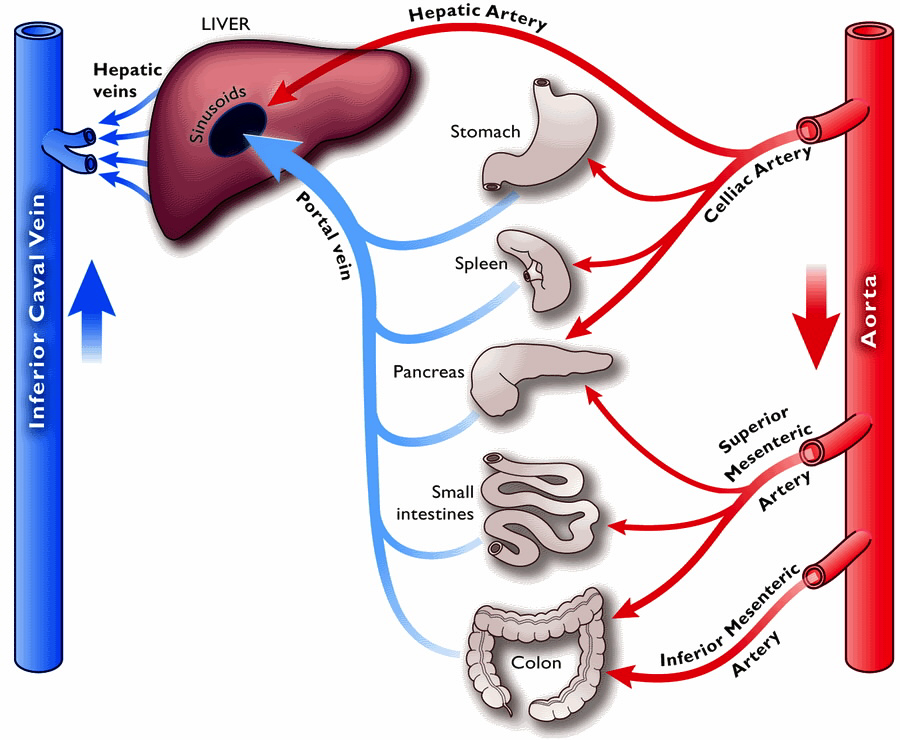 Figure 1 Anatomy of the splanchnic, portal and hepatic venous circulation. (with permission: Gelman S, Mushlin PS: Catecholamine-induced changes in the splanchnic circulation affecting systemic hemodynamics. Anesthesiology 2004, 100: 434-439)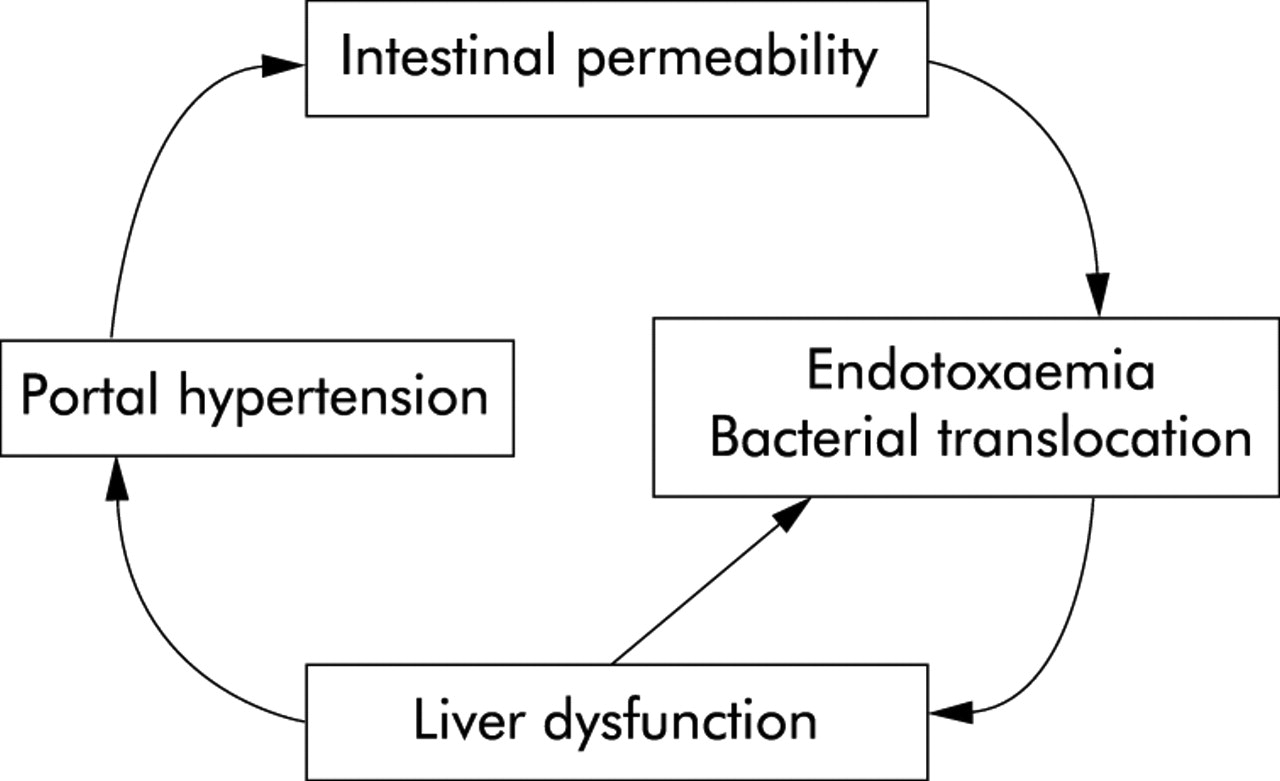 Figure 2 Damage to the intestinal barrier leads to bacterial translocation and endotoxaemia and thus to impairment of liver function and increase in portal pressure, possibly causing further damage to the gut: a vicious circle. (with permission: Thalheimer U, Triantos CK, Samonakis DN, Patch D, Burroughs AK: Infection, coagulation, and variceal bleeding in cirrhosis. Gut 2005; 54: 556-563)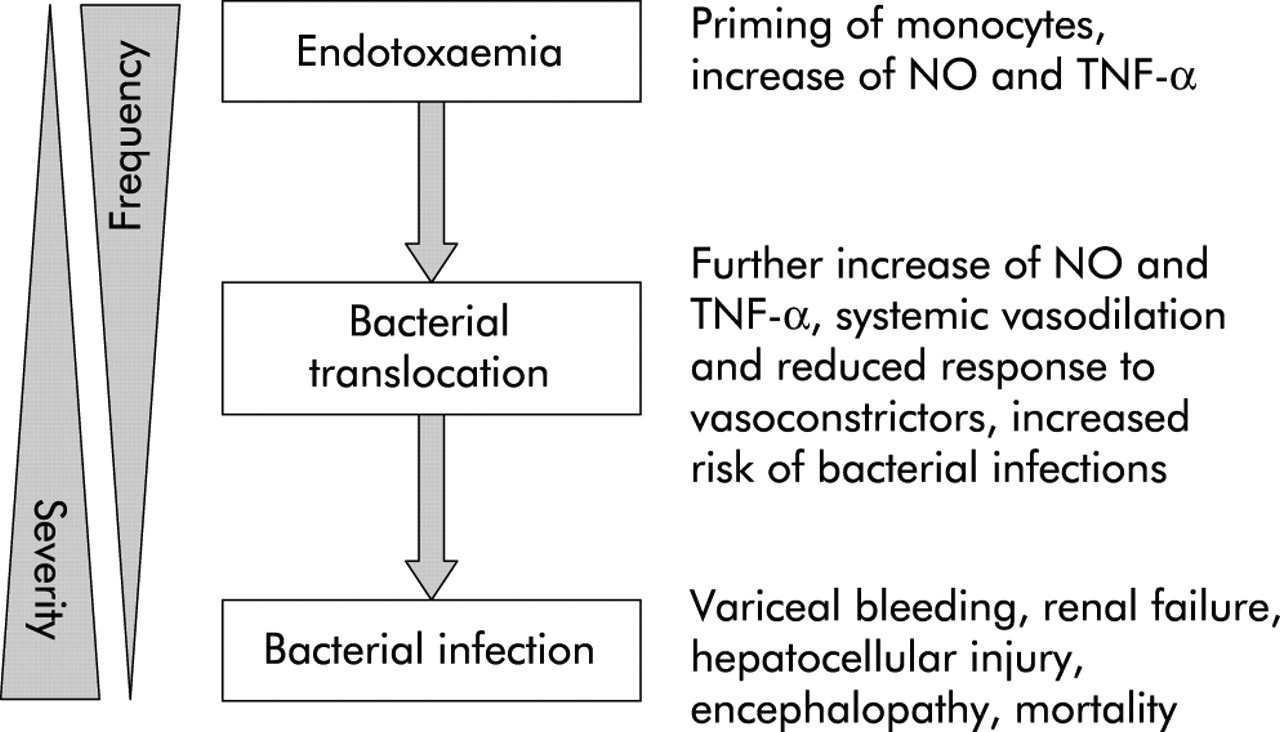 Figure 3 Endotoxaemia, bacterial translocation, and bacterial infection may be different expressions of the same process at different degrees of severity, and are associated with increasingly severe complications. NO: Nitric oxide; TNF-α: Tumor necrosis factor α. (with permission: Thalheimer U, Triantos CK, Samonakis DN, Patch D, Burroughs AK: Infection, coagulation, and variceal bleeding in cirrhosis. Gut 2005; 54: 556-563)Table 1 Common features and difference of hepatic cirrhosis and sepsis1Sepsis includes patients without cirrhosis classified as having sepsis, severe sepsis, and septic shock. SIRS: Systemic inflammatory response syndrome; PT: Prothrombin time; aPTT: Activated partial thromboplastin time; INR: International normalized ratio; PAF: Platelet activating factor; NO: Nitric oxide; TNF: Tumor necrosis factor; HLA: Human leukocyte antigen; IL: Interleukin; LPS: Lipopolysaccharide; LTA: Lipoteichoic acid; sTNF: Soluble tumor necrosis factor.CirrhosisSepsis1Prevalence in ICU population[1-3,124-126]1%-3%11%-33 %ICU mortality[4-8,127,128]37%-74 %18%-61 %Clinical presentation[129]JaundiceEnlarged collateral veins (i.e., esophageal varices, hemorrhoids, caput medusae) SIRS like presentation possibleSystemic inflammatory response syndrome (SIRS): Temp < 36 °C/> 38 °CHeart rate > 90 RR > 20 or PaCO2 < 32WBC < 4 k or > 12 kand infectionLaboratory findings[129,130] Polymorphonuclear cellsThrombocytopeniaHypoalbuminemiaIncreased PT, INRHyperlactatemiaHypoglycemia or  Polymorphonuclear cells ThrombocytopeniaIncreased PT, aPTT, INRDecreased fibrinogen Bacteremia[94,131-134]32%-41 %27%-31%Sources of infection[6,128,135,136]   Respiratory9%-61%60%-64 %   Abdominal8%-30 %15%-19 %   Bloodstream17%-72 %13%-15 %   Renal/urinary7%-11 %11%-14 %   Skin7.1%7%   Catheter-related4%-5%5%Microbiology[6, 128, 135, 136]   Gram-negative52.7%-64 %49%-63 %   Gram-positive30%-56 %40%-47 %   Fungi10%-25 %10%-19 %Mediators associated with disease progression[47,61,71,72,105,106,137] Endothelin, angiotensin, PAF, NO, TNF- and HLA-DR, bacterial DNA, IL-1β, IL-2R, IL-6, IL-8 and IL-10Endothelin, NO, LPS, LTA, lipoproteins, sTNF, bacterial DNA, peptidoglycans, IL-6, IL-8, IL-4, IL-10Endotoxin levels[138,139] Protein C activity[140,141]Predicts outcomeMesenteric lymph nodes[95,142]+ + 